Request for extension of Erasmus+ study period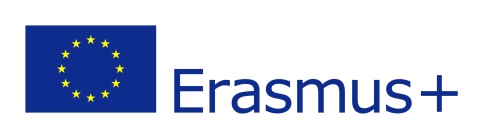 Academic Year2020/21Student’s details :Mobility period :First Name, Last Name Email Address Field of Study Home Institution University of Angers, France (F ANGERS 01)Host InstitutionIntended Study PeriodIntended Study PeriodAdditional Study PeriodAdditional Study PeriodFrom………/………/20………(day/month/year)To………/………/20………(day/month/year)From………/………/20………(day/month/year)To………/………/20………(day/month/year)HOME INSTITUTIONWe confirm that the proposed extension is approved.Name of the coordinator : Place & Date :                                                    Signature & Stamp :HOST INSTITUTIONWe confirm that the proposed extension is approved.Name of the coordinator : Place & Date :                                                   Signature & Stamp :